The Inbetweeners : Team Name ............................The Inbetweeners : Team Name ............................The Inbetweeners : Team Name ............................The Inbetweeners : Team Name ............................The Inbetweeners : Team Name ............................The Inbetweeners : Team Name ............................The Inbetweeners : Team Name ............................The Inbetweeners : Team Name ............................The Inbetweeners : Team Name ............................From the year 2000 onwards the British Open  Golf Championship has been won by ten different men :Who are they : From the year 2000 onwards the British Open  Golf Championship has been won by ten different men :Who are they : 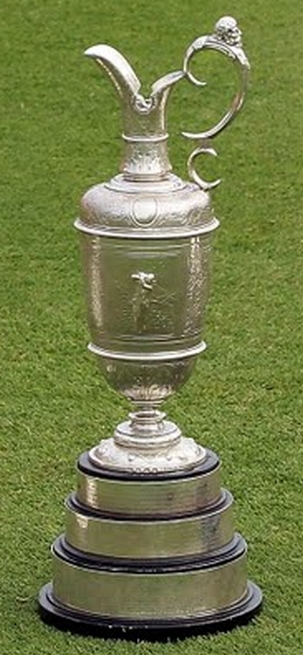 There have been ten previous series of the BBC Strictly Come Dancing television programme.Name the celebrity winners.Their initials and the year they won are provided to help you.There have been ten previous series of the BBC Strictly Come Dancing television programme.Name the celebrity winners.Their initials and the year they won are provided to help you.There have been ten previous series of the BBC Strictly Come Dancing television programme.Name the celebrity winners.Their initials and the year they won are provided to help you.There have been ten previous series of the BBC Strictly Come Dancing television programme.Name the celebrity winners.Their initials and the year they won are provided to help you.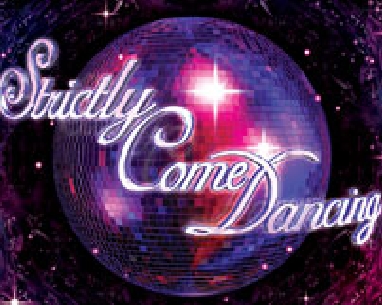 11N  KMay200422J   HOct200433D  G200544M R200655A  D200766T  C200877C  H200988K  T201099H  J20111010L  S2012